О внесении изменений в постановлениеАдминистрации города Когалымаот 26.12.2016 №3238В соответствии со статьями 153, 154, 156 Жилищного кодекса Российской Федерации, Федеральным законом от 06.10.2003 №131-ФЗ                   «Об общих принципах организации местного самоуправления в Российской Федерации», руководствуясь приказом Министерства строительства и жилищно-коммунального хозяйства Российской Федерации от 27.09.2016 №668/пр «Об утверждении методических указаний установления размера платы за пользование жилым помещением для нанимателей жилых помещений по договорам социального найма и договорам найма жилых помещений государственного или муниципального жилищного фонда», на основании Устава города Когалыма:1. В приложение к постановлению Администрации города Когалыма от 26.12.2016 №3238 «Об утверждении Положения о порядке расчёта размера платы за пользование жилым помещением (платы за наем) для нанимателей жилых помещений по договорам социального найма муниципального жилищного фонда в городе Когалыме» (далее – положение) внести следующие изменения:1.1. Абзац четвёртый раздела 3 положения изложить в следующей редакции:«СРс - средняя цена 1 кв. м общей площади квартир на вторичном рынке жилья в Ханты-Мансийском автономном округе - Югре.Средняя цена 1 кв. м общей площади квартир на вторичном рынке жилья в Ханты-Мансийском автономном округе - Югре (СРс), определяется по актуальным данным Федеральной службы государственной статистики, которые размещаются в свободном доступе в Единой межведомственной информационно-статистической системе (ЕМИСС) (по всем типам квартир).В случае отсутствия указанной информации по Ханты-Мансийскому автономному округе - Югре используется средняя цена 1 кв. м. общей площади квартир на вторичном рынке жилья по Уральскому федеральному округу (по всем типам квартир).».1.2. Строку 4 приложения к положению изложить в следующей редакции:«».2. Постановление Администрации города Когалыма от 17.12.2018 №2846 «О внесении изменений в постановление Администрации города Когалыма от 26.12.2016 №3238» признать утратившим силу.3. Управлению экономики Администрации города Когалыма (Е.Г.Загорская) направить в юридическое управление Администрации города Когалыма текст постановления, его реквизиты, сведения об источнике официального опубликования в порядке и сроки, предусмотренные распоряжением Администрации города Когалыма от 19.06.2013 №149-р «О мерах по формированию регистра муниципальных нормативных правовых актов Ханты-Мансийского автономного округа Югры» для дальнейшего направления в Управление государственной регистрации нормативных правовых актов Аппарата Губернатора Ханты-Мансийского автономного округа Югры.4. Настоящее постановление вступает в силу с 01.01.2023.5. Опубликовать настоящее постановление в газете «Когалымский вестник» и разместить на официальном сайте Администрации города Когалыма в информационно-телекоммуникационной сети «Интернет» (www.admkogalym.ru). 6. Контроль за выполнением постановления возложить на заместителя главы города Когалыма Т.И.Черных. 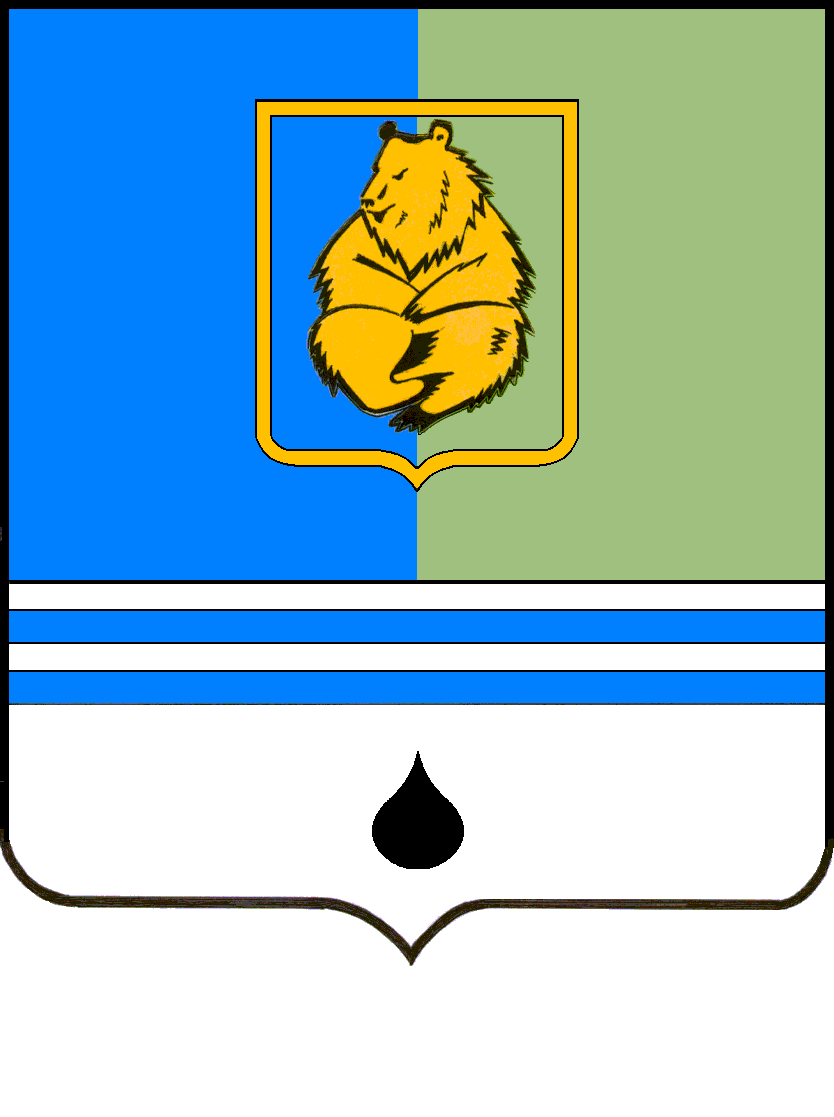 ПРОЕКТПОСТАНОВЛЕНИЕАДМИНИСТРАЦИИ ГОРОДА КОГАЛЫМАХанты-Мансийского автономного округа - ЮгрыПОСТАНОВЛЕНИЕАДМИНИСТРАЦИИ ГОРОДА КОГАЛЫМАХанты-Мансийского автономного округа - ЮгрыПОСТАНОВЛЕНИЕАДМИНИСТРАЦИИ ГОРОДА КОГАЛЫМАХанты-Мансийского автономного округа - ЮгрыПОСТАНОВЛЕНИЕАДМИНИСТРАЦИИ ГОРОДА КОГАЛЫМАХанты-Мансийского автономного округа - Югры4Коэффициент соответствия платыКсЖилые помещения муниципального жилищного фонда в городе Когалыме, предоставляемые для нанимателей жилых помещений по договорам социального найма в домах, признанных в установленном порядке непригодными, аварийными или подлежащими сносу04Коэффициент соответствия платыКсЖилые помещения муниципального жилищного фонда в городе Когалыме, предоставляемые для нанимателей жилых помещений по договорам социального найма в домах капитального исполнения0,194Коэффициент соответствия платыКсЖилые помещения муниципального жилищного фонда в городе Когалыме, предоставляемые для нанимателей жилых помещений по договорам социального найма в домах деревянного или смешанного исполнения0,14